Instructions:  Use this form to notify the Minnesota Pollution Control Agency (MPCA) that petroleum-contaminated soil (PCS) approved for land treatment has been spread and incorporated. This form must be completed and submitted to the MPCA within 10 days following spreading.BackgroundSoil application informationDouble click checkboxes to select Checked and then select OK.Site map and supporting informationLocal officialsA copy of this form must be sent to the appropriate local government officials for the location of the land treatment site before or simultaneously with submittal to the MPCA.County officialCity, Township or Tribal government officialSubmission of formSubmit the completed form and all attachments to the Petroleum Remediation Program via MN.SoilTreatment.MPCA@state.mn.us, and to the project manager of the leak site from which the PCS was generated.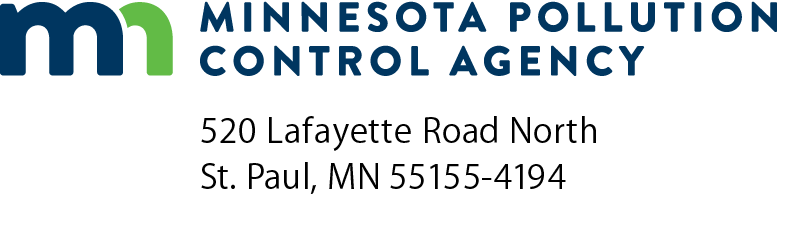 Notification of spreading
petroleum-contaminated soil at a
land treatment sitePetroleum Remediation ProgramGuidance document 3-06Doc Type: Environmental Development/GuidanceLand treatment site ID:PRELeak site or other site ID:LS00Land treatment site ownerLand treatment site ownerLand treatment site ownerLand treatment site ownerLand treatment site ownerLand treatment site ownerLand treatment site ownerLand treatment site ownerLand treatment site ownerIndividual or corporate name:Individual or corporate name:Individual or corporate name:Individual or corporate name:Mailing address:Mailing address:Mailing address:City:State:Zip code:Email address:Email address:Phone number:Land treatment site operatorLand treatment site operatorLand treatment site operatorLand treatment site operatorLand treatment site operatorLand treatment site operatorLand treatment site operatorLand treatment site operatorLand treatment site operatorIndividual or corporate name:Individual or corporate name:Individual or corporate name:Individual or corporate name:Mailing address:Mailing address:Mailing address:City:State:Zip code:Email address:Email address:Phone number:Responsible party information for soil batchResponsible party information for soil batchResponsible party information for soil batchResponsible party information for soil batchResponsible party information for soil batchResponsible party information for soil batchResponsible party information for soil batchResponsible party information for soil batchResponsible party information for soil batchIndividual or corporate name:Individual or corporate name:Individual or corporate name:Individual or corporate name:Mailing address:Mailing address:Mailing address:City:State:Zip code:Email address:Email address:Phone number:Person completing applicationPerson completing applicationPerson completing applicationPerson completing applicationPerson completing applicationPerson completing applicationPerson completing applicationPerson completing applicationPerson completing applicationIndividual or corporate name:Individual or corporate name:Individual or corporate name:Individual or corporate name:Mailing address:Mailing address:Mailing address:City:State:Zip code:Email address:Email address:Phone number:Location of land treatment siteLocation of land treatment siteLocation of land treatment siteLocation of land treatment siteLocation of land treatment siteLocation of land treatment siteLocation of land treatment siteLocation of land treatment siteLocation of land treatment siteLocation of land treatment siteLocation of land treatment siteLocation of land treatment siteLocation of land treatment siteLocation of land treatment siteLegal description:¼ of¼ of Section:Township:Township:NRange:WTownship name:County:County:Date of MPCA approval letter for the batch of soil (mm/dd/yyyy):Date of MPCA approval letter for the batch of soil (mm/dd/yyyy):Date of MPCA approval letter for the batch of soil (mm/dd/yyyy):Date of MPCA approval letter for the batch of soil (mm/dd/yyyy):Date of MPCA approval letter for the batch of soil (mm/dd/yyyy):Date PCS was spread:Date PCS was spread:Volume of soil spread (cubic yards):c/yc/yc/ySpreading thickness (inches):Spreading thickness (inches):Spreading thickness (inches):Area of land used (square feet or acres):Area of land used (square feet or acres):Was the soil tilled within 48 hours of PCS application?Was the soil tilled within 48 hours of PCS application?Was the soil tilled within 48 hours of PCS application?Was the soil tilled within 48 hours of PCS application? Yes    No Yes    No Yes    No Yes    No Yes    No Yes    No Yes    NoWas nitrogen and/or phosphorus incorporated during soil batch application?Was nitrogen and/or phosphorus incorporated during soil batch application?Was nitrogen and/or phosphorus incorporated during soil batch application?Was nitrogen and/or phosphorus incorporated during soil batch application?Was nitrogen and/or phosphorus incorporated during soil batch application?Was nitrogen and/or phosphorus incorporated during soil batch application?Was nitrogen and/or phosphorus incorporated during soil batch application? Yes    No Yes    No Yes    No Yes    NoIf yes, describe the type of fertilizer used and the rate of application:If yes, describe the type of fertilizer used and the rate of application:If yes, describe the type of fertilizer used and the rate of application:If yes, describe the type of fertilizer used and the rate of application:If yes, describe the type of fertilizer used and the rate of application:If yes, describe the type of fertilizer used and the rate of application:If yes, describe the type of fertilizer used and the rate of application:If yes, describe the type of fertilizer used and the rate of application:If yes, describe the type of fertilizer used and the rate of application:If yes, describe the type of fertilizer used and the rate of application:If yes, describe the type of fertilizer used and the rate of application:Attach the following:Double click checkboxes to select Checked and then select OK.Attach the following:Double click checkboxes to select Checked and then select OK.Site map (scale: 1 inch = 50 feet) including:Borders of land treatment site (indicate dimensions of each side in feet);Actual plot used for this batch of soil (label dimensions in feet); andAll other plots previously used for land treatment (label dimensions in feet and indicate with leak site number).Individual name:Individual name:Individual name:Individual name:Title:Title:Mailing address:Mailing address:Mailing address:Mailing address:City:State:Zip code:Email:Email:Email:Phone:Individual name:Individual name:Individual name:Individual name:Title:Title:Mailing address:Mailing address:Mailing address:Mailing address:City:State:Zip code:Email:Email:Email:Phone: